VII DEKANALNO – POWIATOWY PRZEGLĄD ZESPOŁÓW KOLĘDNICZYCH „HERODY” 2019 LUBACZÓW 27.01.2019 r.TERMIN i MIEJSCE:Lubaczów – 27.01. 2019 - rozpoczęcie godz. 14.00 (kolejność występów wg zgłoszeń).Sala Teatralna w podziemiach Konkatedry. CELE  KONKURSU:Prezentacja zachowanej tradycji ludowej „herodów” ziemi lubaczowskiejInspirowanie młodego pokolenia do kultywowania i rozwijania obyczajów ludowych,                   a także poznawania tradycji literackich i teatralnych.Poszukiwanie nowych form wyrazu dla przedstawień religijnych.REGULAMIN:Przegląd ma charakter konkursu.- Czas występu  do 15 min.Oceniane będą następujące walory:- teksty i wykonanie pastorałek oraz kolęd i tekstów winszujących (noworocznych).- teksty scenariusza- oryginalność i pomysłowość- zgodność z tradycją - stroje, rekwizyty i przebraniaZasady uczestnictwa:- zgłoszenie do parafii św. Stanisława w Lubaczowie w nieprzekraczalnym terminie do 24.01.2019 r.- Karta zgłoszenia z podpisem ks. Proboszcza lub innego Opiekuna (nauczyciela).Przewidziane nagrody:- Dla I miejsca- Dla II miejsca- Dla III miejsca - Wyróżnienia- Nagroda publicznościKoszt przejazdu pokrywają uczestnicy lub instytucje delegująceOrganizatorzy zapewniają poczęstunek, herbatawięcej informacji na: www.konkatedra.lubaczow.plTermin nadsyłania karty zgłoszeń: 24 stycznia 2019 r.Adres: Parafia p.w. św. Stanisława BM w Lubaczowieul. Kościuszki 2; 37-600 Lubaczów; Tel./fax. 0166321072 lubKs. Sławomir Skowroński, 601333685 z dopiskiem: „HERODY” 2019 VII DEKANALNO - POWIATOWY PRZEGLĄD ZESPOŁÓW KOLĘDNICZYCH „HERODY” 2019KARTA UCZESTNIKA1.  Imię i nazwisko (lub nazwa zespołu oraz kilka słów o zespole)....................................................................................................................................................................................................................................................................................................................................................................................................................................................................................................................................................................................................................Skład zespołu ( ilość osób, wiek, klasa)………………………………………………………………………………………………………………………………………………………………………………………………………………………………………………………………………………………………………................................................................................................................................................................................................................................................................................................................................................................................................................................................................4.  Nazwa placówki delegującej ( adres, telefon)..................................................................................................................................................... .....................................................................................................................................................Instruktor, opiekun zespołu ( imię i nazwisko, adres, telefon)..........................................................................................................................................................................................................................................................................................................6.Proponowane utwory:7. Warunki techniczne prezentacji ( nagłośnienie, magnetofon i inne).....................................................................................................................................................8. Uwagi do organizatora ........................................................................................................................................ZAŁOŻENIA PROGRAMOWE„HERODÓW”               Przegląd Zespołów Kolędniczych  „Herody”  powstał z inicjatywy Centrum Duszpasterstwa Młodzieży przy Konkatedrze Lubaczowskiej, z fascynacji młodzieży i katechetów tradycją bożonarodzeniową, teatrem ludowym, jego klimatem. 	W Przeglądzie mogą brać udział dzieci i młodzież miasta, gminy         i powiatu Lubaczów.	Celem przeglądu jest kontynuowanie pięknej  tradycji, zachęcając jednocześnie uczestników, do tworzenia nowych jakości artystycznych. 	Przegląd chce kultywować zachowane tradycje ludowe, zachęcać do tworzenia nowych  - inspirowanych wspomnieniami dziadków                               i pradziadków, widowisk herodowych.                  Przedsięwzięcie adresowane jest do uczniów szkół podstawowych, gimnazjalnych i ponadgimnazjalnych, dzieci i młodzieży zgromadzonej w domach kultury, świetlicach środowiskowych lub spontanicznie organizujących się z okazji Świąt Bożego Narodzenia.	Dzięki „Herodom” jego uczestnicy i widzowie, będą mieć znakomitą okazję do radosnej, teatralnej, edukacyjnej zabawy. Do tworzenia pomostu „między dawnymi, a nowymi laty”.***X DEKANALNO – POWIATOWY PRZEGLĄD ZESPOŁÓW KOLĘDNICZYCH „HERODY” 2019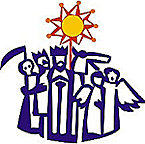 LUBACZÓW 27.01.2019Tytuł Autor tekstuReżyser Choreografiadata i podpisuczestnikadata i podpis ks. Proboszcza lub innego Opiekunapieczęć placówki patronującej